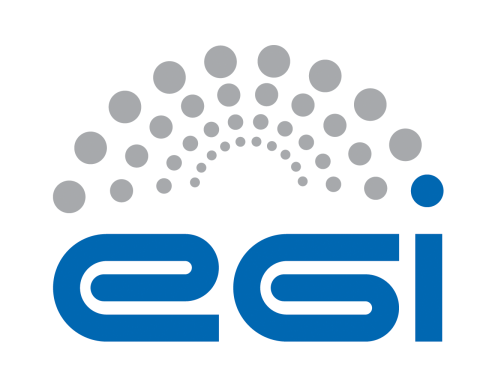 EGI-EngageRisk analysis and risk response for Period 1D1.2AbstractThis document provides guidelines how risk management (identification, analysis, response and control) will be conducted in EGI-Engage project. It also provides result of first re-assessment of the probability and impact of risks identified during project proposal phase and proposed response, as well as result of new risk identification.COPYRIGHT NOTICE 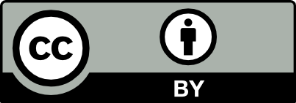 This work by Parties of the EGI-Engage Consortium is licensed under a Creative Commons Attribution 4.0 International License (http://creativecommons.org/licenses/by/4.0/). The EGI-Engage project is co-funded by the European Union Horizon 2020 programme under grant number 654142.DELIVERY SLIPDOCUMENT LOGTERMINOLOGYA complete project glossary is provided at the following page: http://www.egi.eu/about/glossary/     Following definitions are used in EGI-Engage Risk management process:Risk: a risk is defined as an uncertain event or condition that if it occurs, has a negative (threads) or positive (opportunities) effect on a Project's Objectives. (Source: PMBOK) In EGI-Engage risk management process the scope has been limited to threads. Risk Registry: a database of identified risks with recorded their analysis and response planning as well risk occurrence with history of treatment. IntroductionProject Risk management process includes conducting risk management planning, identification, analysis, response planning and control. The objective is to detect threads and decrease its likelihood and impact by proper treatment as well as collect lessons learned from risks occurrence to better manage the project.  Benefits of a risk management include:Increase focus and attention on risksProactive approach for preventing risks from becoming issuesProvide a consistent approach for analyzing, prioritizing, communicating and managing risksProvide an approach to efficiently and effectively mitigate risksSave cost and time by identifying, prioritizing, and managing risksRisk management process in EGI-Engage is conducted based on expert judgement technique. Risk management team has been established in a way to involve Project management and Technical coordination level of the project structure. The membership is described in Section 2 with clear description of responsibilities. Risk management is a subject of Project Management Board and Activity Management Board attention. Section 3 describes when and how often the risk management processes will be performed during the project life cycle.   In section 4 each of the sub process is described with clear definition of what are the inputs, outputs and actions performed, as well as supporting materials. Section 5 provides outcome from first re-assessment of the probability and impact of risks identified during project proposal phase and proposed response, as well as result of new risk identification.Risk registry has been reviewed by Work Package leaders and Project Management Board. It is kept confidential, with access restriction to PMB and AMB members, and is attached as appendix in EC portal to the deliverable. Risk management teamRisk management team is formed from project team members who take part in risk management process. Team members have clearly assigned roles and responsibilities, which are defined as follow: Quality and Risk ManagerResponsible for:coordinating project risk management activity defining and keeping up to date risk management planhelping Work Package leaders in risk analysis and responseperforming risk registry reviewsreporting to Project Management Board risk management status Technical CoordinatorResponsible for:coordinating with Work Package leaders implementation of risk response planperforming risk analysis and coordinating contingency planning tasks within the project Work Package leadersResponsible for:identifying and defining new risksreviewing identified risks during risk registry reviewimplementing risk response planreporting on risk status and its occurrenceProject Management BoardResponsible for:approving risk response for risks level high and extremesupporting Technical CoordinatorTimingThis section describes when and how often the risk management processes will be performed during the project life cycle.   Risk management process timing is as follow:On daily basis (whenever necessary) Work Package Leaders are applying risks response reporting on risk occurrence reporting on new risks identifiedOn monthly basisQuality and Risk Manager is reporting to PMB risk occurrences and newly identified risks which require PMB attention.Every 3 monthsQuality and Risk Manager is conducting risk registry review with Work Package leaders, including: identifying deprecated risksreassessment of impact and probability of existing risksreviewing of risk responseidentification of new risks Quality and Risk Manager is reporting to PMB outcome of the review.Risk management process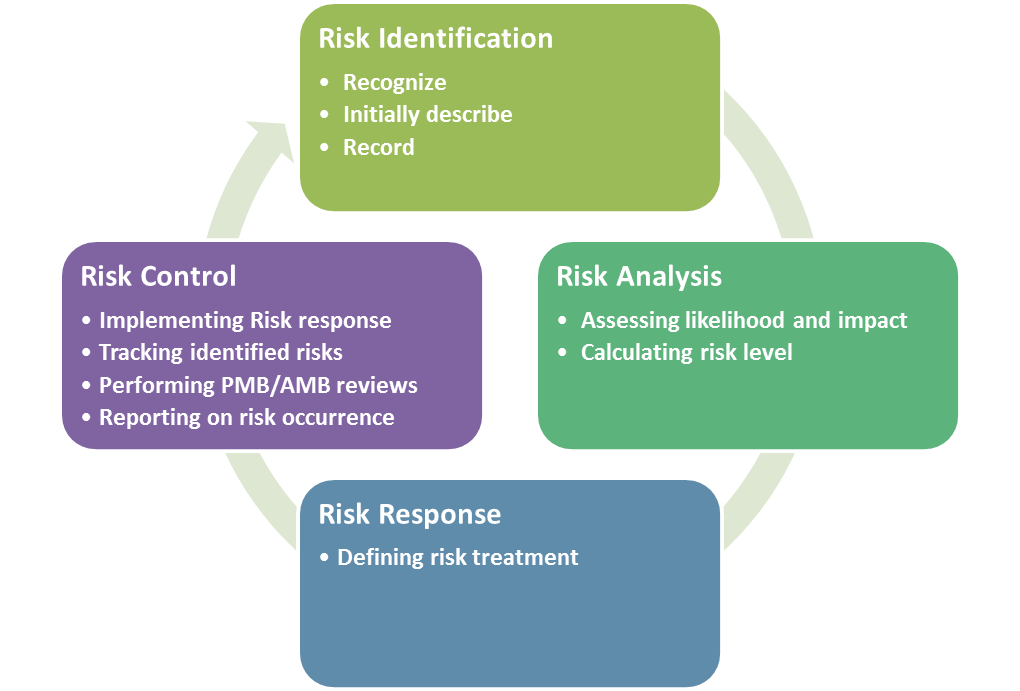 Risk management process contains four sub processes:Risk identificationgoal: determining which risk can affect the project and documenting it in Risk registrydescription: a process that is used to find, recognize, and describe the risks that could affect the achievement of objectives.Risk analysisgoal: assessing likelihood and impact , calculate risk leveldescription: a process that is used to understand the nature, sources, and causes of the risks that you have identified and to estimate the level of risk. It is also used to study impacts and consequences and to examine the controls that currently exist.Risk response goal: defining risk response plan for each riskdescription: a process of developing options and actions to reduce threats to project objectives Risk controlgoal: improve efficiency of risk approach through continuously monitoring and adjustment description: a process of implementing risk response plan, tracking identified risks, performing risk reviewsIn following sections each of the sub process is described with clear definition of what are the inputs, outputs and actions performed. Risk identificationInput: Project team members’ expertise Output: Initial risk entry in risk registryRisk identification is a process that involves finding, recognizing, and describing the risks that could affect the achievement of the project objectives. It is used to identify possible sources of risk in addition to the events and circumstances that could affect the achievement of objectives. It also includes the identification of potential consequences.Risks are identified:Periodically: During Risk registry review through interviews and brainstorming conducted by Quality and Risk manager with Work Package leadersOn daily basis (whenever necessary):Work Package leaders are expected to inform Quality and Risk manager in case of new risk identified or risk occurrence. Each risk is supposed to be described in following way:Risk no – (mandatory) unique risk identifierRisk - (mandatory) one sentence description of the riskLikelihood - (mandatory) Likelihood (probability) is the chance that something might happen Options: Unlikely, Possible, Likely, Almost CertainImpact - (mandatory)  A consequence (impact) is the outcome of an event and has an effect on objectives Options: Minor/Moderate/Major/CatastrophicRisk level - (mandatory) The level of risk is its magnitude. It is estimated by considering and combining consequences and likelihoods. A consequence is the outcome of an event and has an effect on objectives. Likelihood is the chance that something might happen. Options: Low/Medium/High/Extreme (automatically calculated based on Risk likelihood and consequences matrix)Consequences – (mandatory) description of impact risk will have in case of occurrenceDeliverables – Deliverables which might me impacted in case of occurrenceKPIs – Impacted KPIsObjective – Impacted ObjectiveWP1-WP6 – (mandatory) Impacted WPsTreatment – (mandatory)  description of possible treatment of the riskOwner – (mandatory) A risk owner is WP that has been given the authority to manage a particular risk and is accountable for doing so.Trend – (mandatory) Indication of risk trend comparing to previous risk review period Options: Stable, Improving, Degrading, New, DeprecatedComment for PMB - additional comments for PMB after AMB reviewRisk analysisInput: risk entry in risk registryOutput: Prioritized list of risks (list of risks that pose the greatest threat), risk trends During risk analysis the level of likelihood and impact for each risk is evaluated during the interviews with Work Package leaders performed by Quality and Risk manager. Risk rating (level) is calculated according to likelihood and impact matrix.Risk likelihood descriptorsThe following table is containing Risk Likelihood Descriptors:Risk impact descriptorsRisk likelihood and impact matrix (risk level)The risk likelihood and impact matrix is a grid for mapping likelihood of each risk occurrence and its impact to the project objectives if that risk occurs. Risks are prioritized according to their potential implications on project objectives.Risk response  Input: Risk registry Output: Risk response plan for each risk Within this process risk owner, who is responsible for given risk and its risk response, must be identified. Risk response should be appropriate for the significance of the risk (risk level), cost-effective, realistic and agreed by involved parties. Following table presents for each Risk impact level suggested response to be defined:Following table presents for each Risk level suggested involvement of Risk management team members:Risk control Input: Risk registryOutput: Improved efficiency of risk approach Risk control is a process which goal is to improve efficiency of risk approach through continuously monitoring and adjustment. It is implementing risk response plan, tracking identified risks, performing risk reviews. Activities planned as part of risk control:On daily basis (whenever necessary)Work Package Leaders are applying risks response reporting on risk occurrence reporting on new risks identifiedOn monthly basisQuality and Risk Manager is reporting to PMB risk occurrences and newly identified risks which require PMB attention.Every 3 monthsQuality and Risk Manager is conducting risk registry review with Work Package leaders, including: identifying deprecated risksreassessment of impact and probability of existing risksreviewing of risk responseidentification of new risks Quality and Risk Manager is reporting to PMB outcome of the review.Risk analysisRisk analysis has been performed by AMB members with support of Quality and Risk Manager. All foreseen risk identified during project proposal phase have been reviewed:Are risks still relevant to the project?Have risk impact and likelihood levels changed?Is response proposed still valid and being applied?Are consequences of the risk occurrence still valid?In addition to each of the risk has been assigned risk owner – Work Package leader responsible for coordinating treatment application, and also indicated trend for each risk in comparison to risk level proposed during project proposal phase.Each Work package leader has been also responsible, based on 6 month experience, to identify new risks (unforeseen) and record risks materialized. As result of the review: 11 foreseen risks have been identified as deprecated4 – Risks duplicated by other risks4 – Risks not valid any more3 – Risks not related to the project but EGI Infrastructure9 foreseen risks have been identified as still relevantRisk level2 – high2 – medium5 – lowRisk trend3 – stable – risk level has not change6 – improving – risk level has been decreased31 unforeseen risks have been identified Risk level15 – high10 – medium6 – low5 Risks occurrences related to 3 risksRisk occurrences’ status3 – improving2 – stable None of the risks has been identified as requiring contingency plan to be created.Date07 October 2015ActivityNA1Lead PartnerEGI.euDocument StatusDRAFTDocument Linkhttps://documents.egi.eu/document/XXXNamePartner/ActivityDateFrom:Małgorzata KrakowianEGI.eu8.10.2015Moderated by:Reviewed byApproved by:IssueDateCommentAuthor/Partnerv.11.10.2015First draftMałgorzata Krakowian/EGI.euv.28.10.2015Version after internal reviewMałgorzata Krakowian/EGI.euRatingDescriptionLikelihood of occurrence1UnlikelyNot expected, but there's a slight possibility it may occur at some time.2PossibleThe event may occur at some time.3LikelyThere is a strong possibility the event will occur4Almost CertainVery likely. The event is expected to occur in most circumstancesRatingDescriptionProject Objectives impact1MinorAny risks which will have just a mild impact on the project, still these must be addressed in time.Quality degradation barely noticeable.2ModerateRisks which will cause some problems, but nothing too significant. Quality reduction requires approval.3MajorRisks which can significantly jeopardize some aspects of the project, but which will not compromise the success of the whole project.Quality reduction unacceptable.4CatastrophicA risk that can prove detrimental for the whole project.LikelihoodImpactImpactImpactImpactLikelihoodMinorModerateMajorCatastrophicUnlikelyLowLowMediumMediumPossibleLowMediumHighHighLikelyMediumHighHighExtremeAlmost CertainMediumHighExtremeExtremeRisk Impact levelResponseMinorAccept Define recovery activitiesManaged by routine proceduresMonitor and reviewModerateMitigate Define and implement mitigation activitiesManaged by monitoring or response proceduresMajorMitigate Define and implementcontrols mitigation activities recovery activitiesProject Management Board attention needed and management responsibility specifiedCatastrophicAvoid or mitigate Define and implement controls contingency plan recovery activities mitigation activitiesMust be managed by Project Management Board with a detailed treatment plan.Risk levelInvolvementInvolvementInvolvementInvolvementRisk levelQuality and Risk ManagerTechnical CoordinatorWork Package leaderProject Management BoardLowInformedInformedActive engagementInformedMediumConsultedConsultedActive engagementInformedHighConsultedActive engagementActive engagementConsultedExtremeActive engagementActive engagementActive engagementActive engagement